Sundheimer, Julia, M.Sc.General InformationAcademic Education & QualificationScientific Education & QualificationProfessional experienceOther Qualifications/roles/responsibilities, 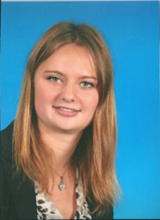 PhDHopp Children’s Cancer Center Heidelberg (KiTZ)German Cancer Research Center (DKFZ)Division of Pediatric Neurooncology, Prof. PfisterEarly Cancer Diagnostics and Reverse Translation, Dr. PajtlerIm Neuenheimer Feld 580, 69120 Heidelberg, GermanyHeidelberg University Hospital, Dep. of Pediatric Hematology and OncologyC01Year(s)EducationSince 2021PhD, Pediatric Oncology, DKFZ / Faculty of Biosciences, Heidelberg University2018-2020M.Sc. in Biochemistry Heidelberg University 2015-2018B.Sc. in Biochemistry, Goethe University, Frankfurt/MainYear(s)EducationSince 2021Dissertation:Analysis and improvement of drug delivery in pediatric brain tumor models (TAC: Prof. Haefeli, PD Pajtler, Prof. Pfister, Dr. Liu)2020Master thesis:Characterization of the transport and function of metabolites produced by Interleukin-4-induced gene 1 (IL4I1) (Glioblastoma)Christiane OpitzYear(s)EducationSince 2021Head, Division of Molecular and Translational Radiation Oncology, Heidelberg Ion-Beam Therapy Center (HIT), Heidelberg University Hospital (UKHD), Faculty of Medicine Heidelberg, Heidelberg University 2020Master thesis at DKFZ (Heidelberg)Group leader: Christiane OpitzProject: Characterization of the transport and function of metabolites produced by Interleukin-4-induced gene 1 (IL4I1) (Glioblastoma)2019Internship at Karolinska Institute (Stockholm)Group leader: Homira Behbahani Project: Impact of activated microglia on ECB-NGF cells (Alzheimer`s disease)2019Internship at Institute of Pathology University Hospital (Heidelberg)Group leader: Matthias KloorProject: Evolution of human colon cancer2018-2019 Internship at Biochemistry Center BZH (Heidelberg)Group leader: Julien BéthuneProject: Development of split-BioID method2018Internship and bachelor thesis at Paul-Ehrlich Institute in division of virology (Langen) Group leader: Eberhard HildtProject: Investigation of the life cycle of the Zika virus concerning syntaxin 17Year(s)Since 2019Member junior GBM (German Society for Biochemistry and Molecular Biology)2018Advisor of inorganic chemical laboratory2017-2018Tutor in inorganic chemistry course